MATHS + CHILDREN GAMESCOUNTRY: EstoniaSCHOOL  : Vastse-Kuuste School, 4th gradeACTIVITY NAME: HopscotchMATERIALS: ChalkPrinted gridsACTIVITY NUMBER:1MAKING ACTIVITY:The aim is to practice the multiplication with numbers 1-5, develop team work, attention and concentration.Teacher/students (depends on the class) have prepared a  square with numbers and an answer sheetThe squre is drawn on the groundClass is divided into pairsPlayer 1 reads the multiplicationPlayer 2 checks the answerPlayers are taking turns.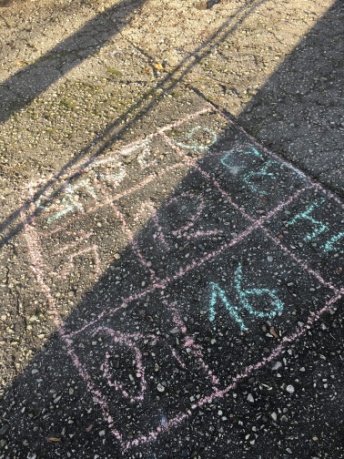 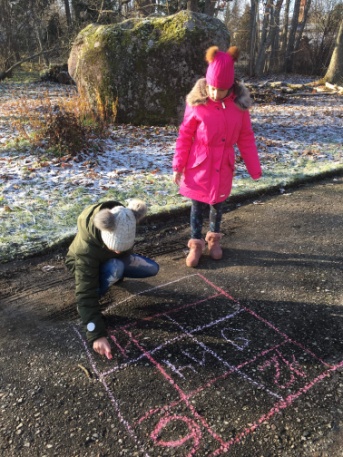 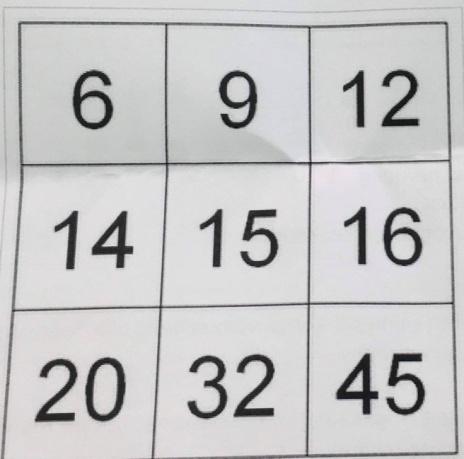 